People    Education and Skills    Learning Improvement Service  Virtual School TeamBridge Mills    Stramongate    KENDAL   Cumbria    LA9  4UBT: 07966 649158    E: jane.fallon@cumbria.gov.uk1 February 2022Our reference:	ES/LIS/JF/GSTo All Schools Mainstream / Independent / Special /Alternative Provision / PRUFAO:  The Headteacher / PrincipalFinance OfficerDesignated Teacher for Looked After ChildrenDear ColleaguesRecovery Premium Grant and School-led Tutoring Grant for Children Looked AfterI write to you with regard to the above mentioned grants that are to be allocated through the Virtual School for Children Looked After.  The details are outlined below.Recovery GrantMainstream schools will get:£145 for each eligible pupil in mainstream education£290 for each eligible pupil in a special unitSpecial School and Alternative provisions will get£290 for each eligible pupilSchools should spend this premium on activities that:support the quality of teaching, such as staff professional developmentprovide targeted academic support, such as tutoringdeal with non-academic barriers to success in school, such as attendance, behaviour and social and emotional support.Further detail can be found in this guidance: https://www.gov.uk/government/publications/recovery-premium-funding/recovery-premium-fundingContinued.School-led Tutoring GrantUnder School-Led Tutoring, all eligible state-funded schools are given a ring-fenced grant to fund locally sourced tutoring provision for disadvantaged pupils to aid recovery. This could include using existing staff such as teachers and teaching assistants or external tutoring resources such as private tutors or returning teachers. The grant gives schools the flexibility to use tutors with whom they are familiar. Further details are available here:    https://assets.publishing.service.gov.uk/government/uploads/system/uploads/attachment_data/file/1031705/School-Led_Tutoring_Guidance.pdfThe Virtual School is in a position to allocate £100 per eligible looked after child in years 1-11.Both of these grants will be allocated to school this term alongside the regular pupil premium plus grant and schools will be accountable for how they have used theses grants.Yours sincerely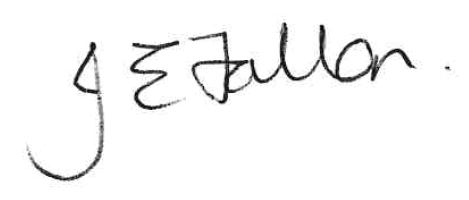 Jane FallonHead Teacher – Virtual School for CLA